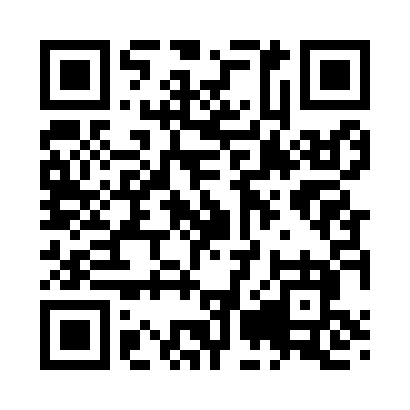 Prayer times for Basnettville, West Virginia, USAMon 1 Jul 2024 - Wed 31 Jul 2024High Latitude Method: Angle Based RulePrayer Calculation Method: Islamic Society of North AmericaAsar Calculation Method: ShafiPrayer times provided by https://www.salahtimes.comDateDayFajrSunriseDhuhrAsrMaghribIsha1Mon4:225:571:255:238:5210:282Tue4:225:581:255:238:5210:283Wed4:235:591:255:238:5210:274Thu4:245:591:265:238:5210:275Fri4:256:001:265:238:5210:266Sat4:256:001:265:238:5110:267Sun4:266:011:265:238:5110:258Mon4:276:021:265:238:5110:259Tue4:286:021:265:238:5010:2410Wed4:296:031:265:238:5010:2311Thu4:306:041:275:238:4910:2312Fri4:316:041:275:238:4910:2213Sat4:326:051:275:238:4810:2114Sun4:336:061:275:238:4810:2015Mon4:346:061:275:238:4710:1916Tue4:356:071:275:238:4710:1817Wed4:366:081:275:238:4610:1818Thu4:376:091:275:238:4510:1719Fri4:396:101:275:238:4510:1620Sat4:406:101:275:238:4410:1421Sun4:416:111:275:238:4310:1322Mon4:426:121:275:238:4210:1223Tue4:436:131:275:228:4210:1124Wed4:446:141:275:228:4110:1025Thu4:466:151:285:228:4010:0926Fri4:476:161:275:228:3910:0727Sat4:486:161:275:228:3810:0628Sun4:496:171:275:218:3710:0529Mon4:516:181:275:218:3610:0430Tue4:526:191:275:218:3510:0231Wed4:536:201:275:208:3410:01